SIMON DELEVCI HISTORY bulding gaming and vlogs , livestreams  I have 467 subscribers for my youtube channel bulding good content for gameplay , vlogs , ads and reactions My web page has been created on 2015 year called scrotex553 from more information for subforsub grow subscribers likes and comments for more vistors im using traffboost and traffup webpage Channel has created an 2015 year from channel simon delevci before name desiormanova83 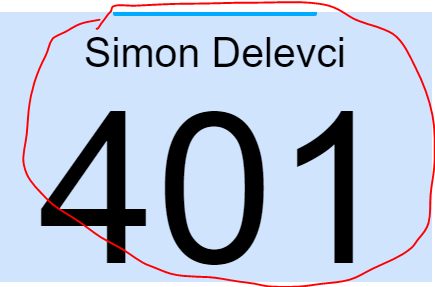 Many plays on get more watched videosPlayed Happy wheels First video called span I have 765 watchingsPlayed and not recorded PaladinsPlayed on years minecraft for now not bulding gameplaysPlayed Baby games on dailymotion for now deleted 